XI заочный тур творческого конкурса учителей математики01.02.2016Образование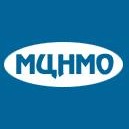 Что требуется от участников конкурса? Обычные учительские навыки – умение решать задачи и находить ошибки в решениях. О результатах заочного конкурса 2015 года читайте в журнале "Математика" N9/2015.Что дает участие в конкурсе? Победители и призеры конкурса, как и в предыдущие годы, награждаются дипломами журнала "Математика" и учебно-методической литературой по математике. Участники, не ставшие победителями или призерами, но показавшие достойные результаты, получат сертификаты участников.Кроме того, победители и призеры конкурса, которые в следующем учебном году будут иметь учебную нагрузку не менее 9 часов неделю, будут традиционно приглашены к участию в XIII очном конкурсе, который пройдет в Москве в сентябре 2016 года.Что нужно делать? Вам предлагается выполнить девять заданий, разбитых на три блока: математический (задания NN1-5), методический (задания NN6-8) и аналитический (задание N9).Работы (не ксерокопированные и не сканированные) с пометкой "На конкурс" следует выслать по адресу: редакция журнала "Математика", Издательский дом "Первое сентября", ул. Киевская, д. 24, Москва, 121165.Срок отправки работ – до 20 апреля 2016 года (по почтовому штемпелю).Вместе с работой необходимо выслать заполненный бланк заявки.К участию допускаются и коллективные работы (в составе коллектива авторов – не более трех человек).Всем участникам конкурса будет обеспечена анонимность участия и объективность проверки.Задания конкурса — ( PDF , MsWord )Заявка участника конкурсаИнформация о конкурсе на сайте http://www.mccme.ru/oluch/info16.htmПоделитьсяКонференцииSuccessful R&I in Europe: 6th Форма участия (нужное подчеркнуть)Индивидуальная/коллективнаяФамилияИмяОтчествоДомашний адрес (с индексом)ТелефонАдрес электронной почтыМесто работыДолжностьНедельная нагрузка в этом учебном году